VAN HOA VOVINAM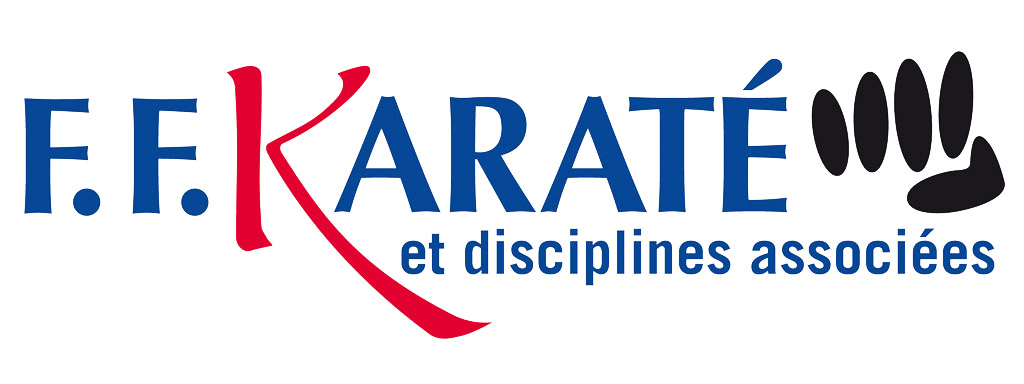 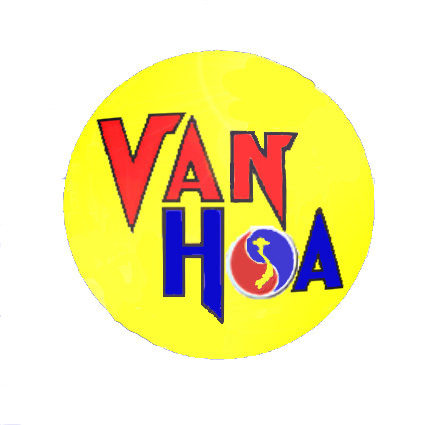 VIET.VO.DAO OZOIRProcès verbal De l’assemblée générale du 27/06/2015Objet : assemblée générale de l’association VAN HOA  VOVINAM VIET VO DAO Etaient présents à la réunion : ARLEQUIN Harry (président),  BOUCHER Christophe (trésorier), BARRAGUE Olivier(vice trésorier), VALLOIR Virginie (secrétaire) , GERARD Virginie (vice secrétaire),  SUDORUSSLAN Rachel, SUDORUSSLAN Robin , BETOUIN Eric, VARENNE Valéry, DEBU Stéphane, COLLANGE Lionel, ZURAWSKI  Eric, IPPOLITO Jacqueline, ZABEE Muriel, ZABEE Jean-Luc, ZABEE Benjamin, AGUEEFF Serge, AMARAL Antonio, Etaient représentés par  pouvoir :PORCU Laurent, HENRIOT Clotilde, PAYA Laurent, LAFORGE Monique, PHAN Claire, WOJNO Jean, IOSSI Corentin, SAYAVONG Marina, WOLOSZYN Diem, BONNEYRAT Olivier, AGUEFF Grégory, DIEGUES CasimirNous comptabilisons 18 présents, 12 représentés. Soit 26 Votants Résumé du rapport moral du président Mr ARLEQUIN : Les objectifs de l’année sportive écoulée ont été globalement atteints.Le cours combat enfants a été une vraie réussite en démarrant la saison à 10 enfants inscrits et en la finissant avec 16 enfants.Suivre ce cours combat a été très positif pour aider les enfants dans leur technique.Le cours baby par contre ne s’est pas développé et le professeur quittant le club à la prochaine rentrée sportive personne ne le remplacera le cours baby vovinam sera donc fermé.Nous avons cette année récupéré un créneau le jeudi soir à Anquetil, cela nous a permis de programmer des cours supplémentaires pour préparer les élèves aux compétitions et aux passages de grade.Dans les objectifs de l’année précédente nous souhaitions aider les professeurs dans leurs formation cela a été le cas puisque deux professeurs Stéphane  Rivière et Virginie Valloir ont été formé en passant leur CBK (certificat Body Karaté).Les professeurs continuent aussi à se former, cette année Eric D.  a passé son 6ème dan, Olivier M. son 3ème dan et Giovanni son 4ème dan.Nous avons aussi formé au sein de notre club des élèves sur des stages de commissaires de tables et d’arbitrage.Nous avons aussi participé au stage d’arbitrage à Genève pour préparer les enfants à la coupe d’Europe.Des opérations ont été menées cette saison : opérations mugs à l’effigie de l’association, opération photos de fin d’année, divers gouters, des chocolat de noël pour les enfants, une sortie vélo, une soirée de fin d’année, la sortie de fin de saison à Fontainebleau, des sorties qui permettent de se retrouver tous ensemble et partager des moments sympathiques.Nous avons pu acheter un rouleau pour les cours, un caméscope, un ordinateur, un peu d’équipement combat.Achat en projet : un sac de frappe pour le gymnase Anquetil, un rétroprojecteur, une imprimante.Ces différents achats permettent au club de s’équiper petit à petit.Cette année Robin a enseigné la langue Vietnamienne lors d’un cours mensuel cela a permis aux professeurs et élèves qui le souhaitaient d’apprendre les bases du langage il est souhaitable que les professeurs continuent à suivre ce cours afin de pouvoir utiliser la langue Vietnamienne au sein de leurs différents cours (positions, techniques et consignes).Objectifs pour l’année 2015/2016Reproduire une aussi belle saison que la précédente.Continuer dans la régularité de nos réunions qui nous permettent d’échanger et de préparer au mieux les évènements à venir.Cette année les réunions ont été bien suivies par les membres du Conseil d’Administration, espérons que cette fréquentation perdurera.Il est important lors de nos réunions mensuelles de bien noter tout ce qui se dit, tout ce qui est voté afin de ne pas avoir à revenir dessus et surtout à ce que chacun puisse s’exprimer et soit écouté.Il est également toujours important d’établir un meilleur échange entre les professeurs, une meilleure répartition des tâches, une meilleure information (certains étant peu présents aux réunions).Concernant le créneau du jeudi les professeurs doivent faire un effort pour se rendre disponibles pour encadrer ce cours supplémentaire nécessaire aux  préparations des compétitions,  ils doivent aussi participer au cours de l’année aux compétitions car nous sommes toujours en manque d’encadrement, de coachs.Il faut redéfinir le rôle et les missions de chacun au sein de l’association Mettre en place un planning compétitions/évènementiel et donc également un rétro planning avec des missions pour chaque professeur et membres du bureau.Au cours de l’assemblée générale certains adhérents/parents ont demandé la possibilité d’avoir une vue sur les décisions prises en réunion nous allons réfléchir à la meilleure solution pour informer les membres de l’association en ligne, nous allons aussi essayer de mettre en place une visibilité  sur les photos prises lors des compétitions et sorties afin que chacun puisse les consulter mais surtout récupérer les photos qui l’intéresse.Bien évidemment toutes ces propositions seront exclusivement réservées aux adhérents et seront accessibles avec des codes d’accès.  Il a été aussi soulevé le problème des réclamations faites par les parents au cours des compétitions dorénavant aucune réclamation ne sera acceptée les juges sont souverains il faut accepter leur notation surtout que cela a pour conséquence aussi de démobiliser les élèves qui pensent avoir été volés.Et les juges se retrouvent aussi fragilisés par ces réclamations, nous manquons déjà de bonnes volontés il est important que les juges continuent à être disponibles pour participer aux compétitions sereinement.Pour la prochaine saison nous demanderons aux élèves en cours combat d’avoir leur propre équipement.Pour ce faire nous recherchons un fournisseur pour un kit complet (protections et gants) à prix correct.Le club continuera à fournir aux élèves lors des entrainements et compétitions, les casques et plastrons et essayera de renouveler ses casques au fur et à mesure.Rapport financier des trésoriers : Nous avons battu un record avec 143 adhérents.La subvention mairie étant décalée nous avons bénéficié cette saison d’une somme plus importante puisqu’une partie de la subvention de l’année précédente nous a servie cette année.- Les trésoriers  font un bilan complet  et répondent  aux questions des adhérents  en distribuant  copies des  comptes 2014/2015. - Ils remettent le budget prévisionnel (ci-joint)Vote des membres du conseil d’administration et du bureauRappel :les membres du bureau sont tous démissionnaires chaque année de façon statutaireles professeurs sont membres de droit du conseil d’administration  Sont donc élus comme membres du CA :GERARD Virginie, SUDORUSSLAN Robin, ZURAWSKI  Éric,  COLLANGE Lionel, ZABEE Jean-luc, ZABEE Muriel, BARRAGUE Olivier, VALLOIR Virginie, BOUCHER Christophe, DIEGUES Casimir, PORCU Laurent, DEBU Stéphane.Election des membres du bureau :Sur le poste de président  se présente  Mr ARLEQUIN HarrySur le poste de présidente adjointe se présente Mme VALLOIR VirginieSur le poste de trésorier se présente Mr BOUCHER ChristopheSur le poste de trésorier adjoint se présente  Mr BARRAGUE Olivier Sur le poste de secrétaire se présente Mme ZABEE MurielSur le poste de secrétaire adjointe se présente Mme GERARD VirginiePas d’abstention, pas de vote blanc, après accord des membres présents,Le nouveau bureau est composé de : Président :   		       Mr ARLEQUIN HarryPrésidente adjointe :     Mme VALLOIR Virginie   Trésorier :   		       Mr BOUCHER ChristopheTrésorier adjoint :         Mr BARRAGUE OlivierSecrétaire :    	       Mme ZABEE MurielSecrétaire adjointe :      Mme GERARD VirginieNous votons aussi à l’unanimité, l’organisation des cours et les nouveaux tarifs (révision des tarifs + 1 euro correspondant à l’augmentation de la licence de la fédération). Nous clôturons l’assemblée générale par un pot de l’amitié.Signature du président                                        signature de la présidente adjointeM ARLEQUIN Harry                                         Mme VALLOIR Virginie Signature du trésorier                                         signature du trésorier adjoint M BOUCHER Christophe                                    M BARRAGUE OlivierSignature de la secrétaire                                   signature de la secrétaire adjointeMme 	ZABEE Muriel                                         Mme GERARD Virginie DECLARATION DE CHANGEMENT DE PERSONNES CHARGEES DE L’ADMINISTRATION D’UNE ASSOCIATIONMonsieur le Préfet,Nous avons l’honneur de vous faire connaître, conformément aux dispositions de l’article 5 de la loi du 1er juillet 1901 et de l’article 3 de son décret d’application du 16 août 1901, que lors de la séance de son assemblée générale en date du vingt-sept juin 2015	L’association ayant pour titre : VAN HOA VOVINAM VIET VO DAO OZOIR	Qui a été déclarée le  17/12/2004	, sous le numéro 0772014004	Dont le siège social est à : 49 rue Albert Lepetit 77330 Ozoir la Ferrière	A procédé au renouvellement de son bureau, composé désormais comme suit :Président :	Nom : ARLEQUIN	Prénom : Harry	Date et lieu de naissance : 07/08/1961 à Villeneuve saint Georges (94)	Nationalité : Française	Profession : Cadre Comptable	Adresse : 26 bd Victor Hugo 77220 Gretz ArmainvilliersTrésorier :	Nom : BOUCHER   	Prénom : Christophe	Date et lieu de naissance : 28/05/1970 à Chinon (37)   	Nationalité : Française	Profession : Comptable 	Adresse : 22 av Berthelot  77330 Ozoir la FerrièreSecrétaire :	Nom : ZABEE	Prénom : Muriel	Date et lieu de naissance : 29/01/1966 à Montreuil (93)	Nationalité : Française	Profession : Assistante back office  	Adresse : 90 résidence Vincennes  77330 Ozoir la FerrièreAutres administrateurs (préciser les titres) :Présidente  adjointe :	Nom : VALLOIR	Prénom : Virginie	Date et lieu de naissance : 01/05/1974 à CHAMPIGNY S/M (94) 	Nationalité : Française	Profession : Assistante d’éducation	Adresse : 2 rue Gambetta  77330 Ozoir la FerrièreTrésorier  adjoint :	Nom : BARRAGUE	Prénom : Olivier	Date et lieu de naissance : 10/02/1973 	Nationalité : Française	Profession : Responsable Technique 	Adresse : 15 rue Jules Vallès 77330 Ozoir la FerrièreSecrétaire adjointe :	Nom : GERARD	Prénom : Virginie	Date et lieu de naissance : 16/12/1970 à Clichy (92)	Nationalité : Française                        Profession : Assistante Commerciale Export	Adresse : 22 av Berthelot  77330 Ozoir la FerrièreFait à Ozoir la Ferrière, le 27 juin 2015 Le président			            Le trésorier		          La secrétaireLe président adjoint			Le trésorier adjoint		La secrétaire adjointe